Eiropas Savienības LIFE programmas līdzfinansētā integrētā projekta “Natura 2000 aizsargājamo teritoriju pārvaldības un apsaimniekošanas optimizācija” (LIFE-IP LatViaNature) Nr. LIFE19 IPE/LV/000010 aktivitātes C.6.1. „Mazās grantu shēmas izstrāde zemes īpašniekiem” Projektu konkursa „Mazo grantu shēma invazīvo sugu pārvaldībai”Sadarbības līgumsNr. 			2022. gada 	.		SIA “			“, reģistrācijas Nr. 		, juridiskā adrese: 			, tās valdes priekšsēdētāja 				 personā, kas darbojas uz Statūtu pamata (turpmāk – Vadošais partneris), Vai [vārds, uzvārds], personas kods 		, deklarētā adrese: 				, visi turpmāk saukti arī kopā “Partneri” un katrs atsevišķi “Partneris”, noslēdz šo sadarbības līgumu (turpmāk arī – Līgums) ar šādiem nosacījumiem:Līguma priekšmetsPartneri apņemas īstenot projektu 				 (turpmāk tekstā saukts – Projekts) LIFE-IP LatViaNature īstenotās aktivitātes „C.6.1 Mazās grantu shēmas izstrāde zemes īpašniekiem” projektu konkursa „Mazo grantu shēma invazīvo sugu pārvaldībai” ietvaros.Līguma izpildes kārtībaPartneri Projektu īsteno, ievērojot LIFE-IP LatViaNature īstenotās aktivitātes „C.6.1 Mazās grantu shēmas izstrāde zemes īpašniekiem” projektu konkursa „Mazo grantu shēma invazīvo sugu pārvaldībai” nolikumu.Ar Līgumu tiek noteikti Partneru pienākumi un tiesības, kā arī projekta finansējuma apjoms, un katra Partnera individuālais finanšu ieguldījums projektā;Ar Līgumu Partneri apņemas īstenot Projektu ______________ mēnešus no Finansēšanas līguma noslēgšanas brīža ar SIA “Latvijas Lauku konsultāciju un izglītības centrs” (turpmāk – LLKC), bet ne ilgāk kā līdz 2025. gada 31. decembrim.Ar Līgumu Partneri nosaka Projekta ieviešanas vietu, Projekta pieteikumam pievienojot kartogrāfisko materiālu ar identificējamām projektā iesaistītajām platībām vai aprakstā norādot Google maps saiti, kadastra numuru vai adresi.Projekta finansējumsAr šo Līgumu tiek noteikts finansējuma apmērs, ko Partneri ir aprēķinājuši kā nepieciešamu projekta aktivitāšu ieviešanai un iekļāvuši Projekta pieteikuma tāmē. Kopējais Projekta budžets nepārsniedz EUR 00.00 (			 euro, 00 centi), tai skaitā, kas tiek sadalīta šādās pozīcijās:Vadošais partneris EUR 00.00 (			 euro, 00 centi) Partneris 2 - EUR 00.00 (			 euro, 00 centi) Partneris 3 - EUR  00.00 (			 euro, 00 centi)Partneris 4 - EUR 00.00 (			 euro, 00 centi)Ja Projekta īstenošanas laikā kādam no Partneriem rodas papildu izmaksas, kuras nav attiecināmas no Projekta budžeta līdzekļiem, Partneri, savstarpēji vienojoties, starpību sedz no saviem līdzekļiem. Partneru tiesības un pienākumiPartneru, t.sk. Vadošā partnera pienākumi:īstenot Projektu;ievērot Līguma un ar Projekta īstenošanu saistītos nosacījumus;vienoties par katra Partnera funkcijām Projekta īstenošanā, atbilstoši projekta pieteikumā norādītajam;nepieļaut interešu konflikta iestāšanos un nekavējoties informēt Vadošo partneri par situāciju, kas rada vai kuras rezultātā varētu rasties interešu konflikts saskaņā ar normatīvajiem aktiem par interešu konflikta novēršanu noteiktajā situācijā;glabāt visu ar Projekta īstenošanu un Līguma izpildi saistīto dokumentāciju 5 (piecus) gadus pēc LIFE-IP LatViaNature projekta noslēguma maksājuma saņemšanas vai Latvijas Republikas normatīvajos aktos noteiktajiem termiņiem, ja tie nosaka ilgāku dokumentu uzglabāšanas termiņu;uzņemties atbildību par jebkādām Līguma izpildes gaitā pieļautajām neatbilstībām un pārkāpumiem;projekta ietvaros iegādātās produktīvās investīcijas īpašnieks apņemas nepārtraukt savu darbību sadarbības grupā.Partneru tiesības:saņemt samaksu par Projektā veiktajām darbībām Līgumā noteiktajā apjomā, kvalitātē un termiņā, ja ir pilnībā izpildījis un ievērojis visus Līguma nosacījumus, kas attiecas uz atbalsta saņemšanu; pieprasīt Vadošajam partnerim sniegt informāciju par Projekta īstenošanas gaitu;Partnerim, nepiemērojot šī Līguma 8.3.apakšpunktā noteikto līgumsodu, ir tiesības vienpusēji pārtraukt Līguma izpildi, ja tam ar tiesas spriedumu ir pasludināts maksātnespējas process, ar tiesas spriedumu tiek īstenots tiesiskās aizsardzības process, ar tiesas lēmumu tiek īstenots ārpustiesas tiesiskās aizsardzības process, ir uzsākta bankrota procedūra, piemērojama sanācija vai mierizlīgums vai tā darbība ir izbeigta.Vadošā partnera pienākumi papildus Līguma 4.1.punktam:iesniegt LLKC Projekta pieteikumu un pārstāvēt Projektā iesaistītos Partnerus;ievērot pārskatu un citas informācijas iesniegšanas kārtību, kā arī Projektā noteiktos termiņus, kas skar Projekta īstenošanu;informēt Partnerus par Projekta ieviešanas gaitu, aktuālajiem jautājumiem un plānotajām darbībām, kas tieši attiecas uz Partneriem;nodrošināt Projektā plānoto rezultātu sasniegšanu;nekavējoties informēt LLKC, ja tā vai citu Partneru rīcībā ir nonākusi informācija, kas var ietekmēt Projekta īstenošanu;Projekta apstiprināšanas gadījumā veikt projekta pārskatu sagatavošanu saskaņā ar Granta līgumā noteikto. Piedalīties un prezentēt Partneru īstenoto darbību rezultātus Konkursa organizatoriem (LLKC);informēt LLKC par Projektā iesaistīto Partneru nepieciešamo aizstāšanu.Vadošā partnera tiesības:veikt Līguma izpildes uzraudzību un kontroli visā Līguma darbības laikā un izvērtēt Līguma izpildes atbilstību Nolikuma un Līguma nosacījumiem;Līguma darbības laikā no citiem Partneriem pieprasīt un saņemt visus nepieciešamos dokumentus un skaidrojumus, kas saistīti ar Līguma izpildi;neiekļaut maksājumu pieprasījumā izdevumus par kaitējumu, kas nodarīts Partneru vai Līgumā paredzēto darbu izpildītāju darbības vai bezdarbības rezultātā;vienpusēji pārtraukt saistības ar Partneri, ņemot vērā Līguma 6.4. punkta nosacījumus, pirms tam informējot citus Partnerus. Par pieņemto lēmumu informēt LLKC;iesniegt LLKC avansa maksājuma pieprasījumu.Nepārvarama varaPartneri tiek atbrīvoti no atbildības par daļēju vai pilnīgu Līguma saistību neizpildi, ja stājas spēkā nepārvaramas varas apstākļi, kurus nebija iespējams iepriekš paredzēt un novērst un kas nav atkarīgi no Partneriem, atbilstoši Līguma 4.punktā noteiktajam.Nepārvarama vara nozīmē jebkādu neparedzamu ārkārtas situāciju vai notikumu, kas ir ārpus Partneru kontroles un nav radušies to kļūdas vai nevērīgas rīcības rezultātā, kas kavē vienu no Partneriem veikt kādu no tā Līgumā noteiktajiem pienākumiem, un no kuriem nav bijis iespējams izvairīties, veicot pienācīgus piesardzības pasākumus. Pie nepārvaramas varas vai ārkārtēja rakstura apstākļiem pieskaitāmas stihiskas nelaimes, avārijas, katastrofas, epidēmijas un kara darbība, streiki, valsts iekšējie nemieri, blokādes. Partneris, kurš nav spējis pildīt savas saistības, par nepārvaramas varas apstākļiem nevar minēt iekārtu vai materiālu defektus vai to piegādes kavējumus (ja vien minētās problēmas neizriet tieši no nepārvaramas varas), darba strīdus, streikus vai politisko situāciju.Ja viens no Partneriem saskaras ar nepārvaramas varas apstākļiem, tas nekavējoties, bet ne vēlāk kā 3 (trīs) darbdienu laikā par to paziņo Vadošajam partnerim un norāda radušos apstākļu raksturu, iespējamo ilgumu un paredzamās sekas.Gadījumā, ja nepārvaramas varas apstākļi turpinās ilgāk nekā 30 (trīsdesmit) kalendārās dienas, Partneri vienojas par tālāku Līguma saistību izpildes kārtību.Līguma grozīšana, pārtraukšana, Partneru nomaiņaPartneru nomaiņu Projekta īstenošanas laikā var veikt šādos gadījumos:ja ir iestājušies apstākļi, kas saistīti ar Līgumā norādīto nepārvaramu varu, un to ir atzinuši citi Projektā iesaistītie Partneri;ja Partneris tiek aizstāts ar līdzvērtīgu Partneri un tā rezultātā nemainās Projekta mērķis. Par līdzvērtīgu Partneri šī Līguma izpratnē uzskata Partneri, kurš nodrošina tādas pašas darbības, pienākumus, ieguldījumus un var ievērot darbību veikšanai nepieciešamos termiņus un pārņem aizstātā Partnera saistības;ja Partneris nevar nodrošināt ar Līgumu uzņemtās saistības un veikt funkcijas, kas noteiktas šajā Līgumā un Projekta konkursa nolikumā;ja Projekta īstenošanas laikā Partnerim rodas nepieciešamība veikt darbības, kas nav paredzētas Līgumā un Projektu konkursa nolikumā, vai rodas apstākļi, kas Līguma izpildi padara neiespējamu.Līguma grozījumus saskaņo un ar parakstu apliecina visi Partneri;Jebkuri grozījumi un papildinājumi kā pielikumi pievienojami Līgumam, un kļūst par Līguma neatņemamu sastāvdaļu;Partneriem ir tiesības nolemt un vienpusēji pārtraukt saistības ar kādu no Partneriem:ja Partneris neievēro Līgumā paredzētos pienākumus un termiņus;konstatēti pārkāpumi Līguma izpildes laikā;Vadošajam partnerim sniedzis nepatiesu, nepilnīgu vai maldinošu informāciju jebkurā Līguma izpildes posmā, t.sk. attiecībā uz LLKC iesniegtajiem dokumentiem, kas radījuši pamatotas aizdomas par šo dokumentu autentiskumu un iespējamu viltošanas faktu.Partneris atrodas likvidācijas procesā, tā saimnieciskā darbība ir apturēta vai pārtraukta, vai ir uzsākta tiesvedība par Partnera darbības izbeigšanu, maksātnespēju vai bankrotu, vai ir uzlikts arests tā kustamai/nekustamai mantai vai finanšu līdzekļiem.Strīdu risināšanas kārtībaLīgums sastādīts un tiek juridiski interpretēts saskaņā ar Latvijas Republikā spēkā esošajiem normatīvajiem aktiem.Visi strīdi un domstarpības, kas varētu rasties starp Partneriem Līguma izpildes rezultātā, tiek risināti sarunu ceļā. Strīdi, kas netiek atrisināti pārrunu ceļā 30 (trīsdesmit) dienu laikā, tiek izskatīti atbilstoši Latvijas Republikas normatīvajiem aktiem.AtbildībaPartneri ir savstarpēji atbildīgi par savu Līgumā un tā pielikumos noteikto saistību neizpildīšanu vai nepienācīgu izpildi. Par nodarītajiem zaudējumiem materiāli ir atbildīgs tas Partneris, kura darbības vai bezdarbības dēļ šie zaudējumi ir radušies;Partneri tiek atbrīvoti no atbildības par Līguma pilnīgu vai daļēju neizpildi, ja šāda neizpilde radusies nepārvaramas varas vai ārkārtēju apstākļu rezultātā, kuru darbība sākusies pēc Līguma noslēgšanas un kurus nevarēja iepriekš ne paredzēt, ne novērst;Ja Līgums tiek izbeigts, Partnerim atkāpjoties no Līguma saistību izpildes, Partneris maksā līgumsodu 5% apmērā no Partnera atlikušās plānotās ieguldījuma daļas Projekta īstenošanā atbilstoši šajā Līgumā noteiktajai Partnera ieguldījuma daļai. Līgumsoda samaksa tiek pieskaitīta kopējam projektā pieejamajam finansējumam, palielinot šī Līguma 3.2. punktā minēto līgumcenas apmēru. Partneriem ir tiesības līgumsodu izmantot papildus izmaksu (ja tādas ir radušās) segšanai.Noslēguma noteikumiLīgums stājas spēkā pēc Partneru parakstīšanas un ir spēkā līdz saistību pilnīgai izpildei;Gadījumā, ja projekts netiek apstiprināts, Līgums tiek uzskatīts par spēkā neesošu no tā parakstīšanas brīža un, ja līdz projekta apstiprināšanai, kādam no partneriem ir radušies jebkādi ar projektu saistīti izdevumi, tad tie tiek segti no katra partnera finanšu līdzekļiem;Ja kāds no šī Līguma nosacījumiem zaudē spēku normatīvo aktu grozījumu gadījumā, Līgums nezaudē spēku tā pārējos punktos, un šajā gadījumā Partneri piemēro Līgumu atbilstoši spēkā esošajiem normatīvajiem aktiem;Līgums ir saistošs Partneriem un to tiesību un saistību pārņēmējiem;Partneri nozīmē kontaktpersonas Līguma nosacījumu izpildes organizēšanai:Vadošā partnera kontaktpersona 			 (			@	.lv; +371 			);Partnera 2 kontaktpersona: 			 (			@	.lv; +371 			);Partnera 3 kontaktpersona: 			 (			@	.lv; +371 			);Partnera 4 kontaktpersona: 			 (			@	.lv; +371 			);Partneru pilnvarotie pārstāvji ir atbildīgi par Līguma izpildes uzraudzīšanu, savlaicīgu rēķinu iesniegšanu un pieņemšanu, apstiprināšanu un nodošanu apmaksai. Šis Līgums ir sagatavots latviešu valodā, parakstīts 		 eksemplāros uz 		 lapām.Līguma pielikumi ir neatņemama Līguma sastāvdaļa.Pušu rekvizīti un parakstiVadošais partneris:(nosaukums/vārds, uzvārds)Partneris 2:(nosaukums/vārds, uzvārds)Partneris 3:(nosaukums/vārds, uzvārds)Partneris 4:(nosaukums/vārds, uzvārds)Partneris 5:(nosaukums/vārds, uzvārds)(datums) (datums) (datums) (datums) (datums)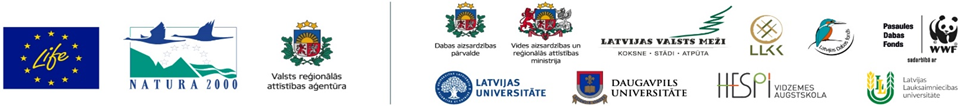 